INSTITUTO BIBLICO BETHEL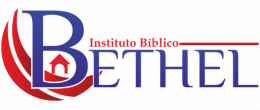 Ramal: ______________________ASISTENCIA SEMANALNombre del curso: _____________________________________ Fecha: ___________________Nombre del maestro: __________________________________ Grado (s): _________________Nombre del alumno(favor de escribir con letra de molde)FechaHora de ingreso1234567891011121314151617181920